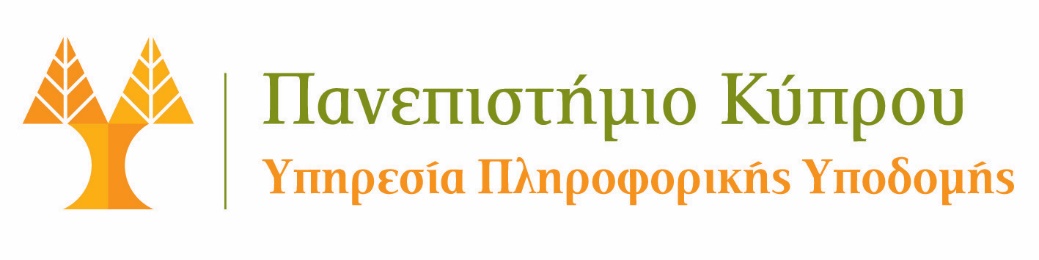 Οδηγός σύνδεσης στο ασύρματο δίκτυο ucywifi για συσκευές με λειτουργικό σύστημα Windows 10ΤΟΜΕΑΣ ΔΙΚΤΥΩΝ Μάρτιος 2021Βήμα 1ο:Από τη γραμμή εργασιών (taskbar) στο κάτω δεξιά μέρος της οθόνης επιλέγετε με μονό κλικ το εικονίδιο των ασύρματων δικτύων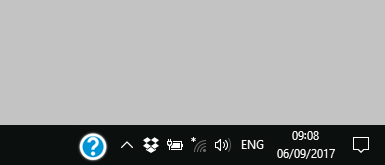 Βήμα 2ο:Θα εμφανιστούν τα διαθέσιμα δίκτυα στα οποία μπορείτε να συνδεθείτε. Επιλέξετε το ucywifi και ακολούθως Connect.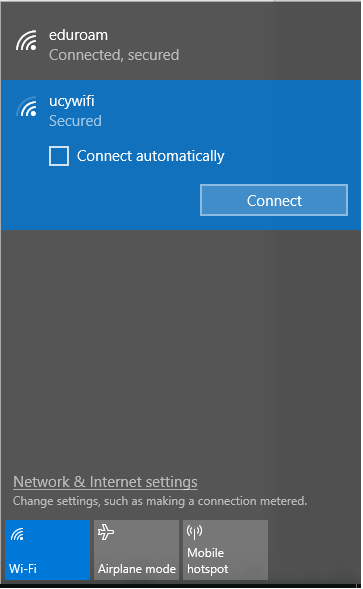 Βήμα 3ο:Εισάγετε το όνομα χρήστη στο πεδίο User name (περιλαμβάνοντας και το επίθεμα @ucy.ac.cy)  και τον κωδικό  στο πεδίο password, τα οποία χρησιμοποιείτε για πρόσβαση στο λογαριασμό email του Πανεπιστημίου Κύπρου. Έπειτα πατήστε Ok. 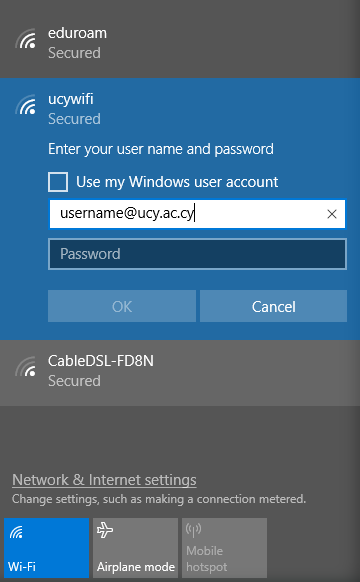 ΣΗΜΑΝΤΙΚΟ:  Εάν η διεύθυνση email σας είναι της μορφής georghiou.george@ucy.ac.cy και σας έχει δοθεί ένα alias email, «ggeorge» για παράδειγμα, τότε για να συνδεθείτε στο ασύρματο δίκτυο ucywifi θα πρέπει να χρησιμοποιήστε το ggeorge@ucy.ac.cy. Βήμα 4ο:Eάν εμφανιστεί το ακόλουθο μήνυμα, επιλέξετε Connect για να προχωρήσει η σύνδεση: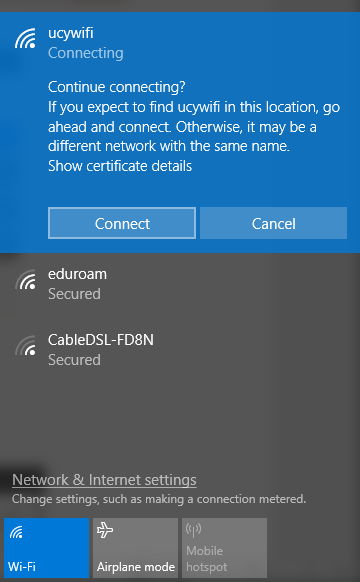 